  Date Prepared: August 20, 2020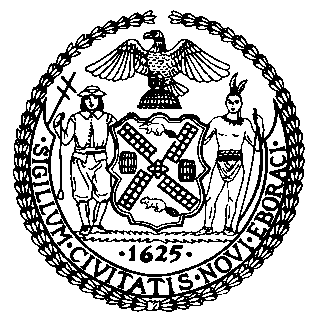 The Council of the City of New YorkFinance DivisionLatonia Mckinney, DirectorFiscal Impact StatementProposed Int. No. 1958-ACommittee: Small BusinessTitle:  A Local Law in relation to reporting on financial assistance received by small businesses impacted by COVID-19Sponsors: By Council Members Richards, Lander, Kallos, Moya, Chin, Ampry-Samuel, Gjonaj, Ayala and Vallone`Summary of Legislation: Proposed Int. No. 1958-A would require the Department of Small Business Services (SBS) to prepare a report detailing which businesses received a grant or loan from the New York City Employee Retention Program or New York City Small Business Continuity Loan Fund, both created to help small businesses with revenue losses because of the novel coronavirus, COVID-19. For each business that received a grant or loan, the report would include the Council District, zip code, industry type including whether the recipient is a mobile business, and the amount of grant or loan received by the business. SBS would submit the report to the Mayor and Speaker of the City Council and make the information publicly available by posting the report on its website.`Summary of Legislation: Proposed Int. No. 1958-A would require the Department of Small Business Services (SBS) to prepare a report detailing which businesses received a grant or loan from the New York City Employee Retention Program or New York City Small Business Continuity Loan Fund, both created to help small businesses with revenue losses because of the novel coronavirus, COVID-19. For each business that received a grant or loan, the report would include the Council District, zip code, industry type including whether the recipient is a mobile business, and the amount of grant or loan received by the business. SBS would submit the report to the Mayor and Speaker of the City Council and make the information publicly available by posting the report on its website.Effective Date: This local law would take effect immediately, and would expire and be deemed repealed 1 year after it becomes law.Effective Date: This local law would take effect immediately, and would expire and be deemed repealed 1 year after it becomes law.Fiscal Year In Which Full Fiscal Impact Anticipated: Fiscal 2022Fiscal Year In Which Full Fiscal Impact Anticipated: Fiscal 2022Fiscal Impact Statement: Fiscal Impact Statement: Impact on Revenues:  It is anticipated that there would be no impact on revenues resulting from the enactment of this legislation.Impact on Revenues:  It is anticipated that there would be no impact on revenues resulting from the enactment of this legislation.Impact on Expenditures: It is anticipated that there would be no impact on expenditures resulting from the enactment of Proposed Int. No. 1958-A as the agency would utilize existing resources to comply with the requirements of this legislation.Impact on Expenditures: It is anticipated that there would be no impact on expenditures resulting from the enactment of Proposed Int. No. 1958-A as the agency would utilize existing resources to comply with the requirements of this legislation.Source of Funds To Cover Estimated Costs: N/ASource of Funds To Cover Estimated Costs: N/ASource of Information: New York City Council Finance Division                                              Mayor’s Office of Legislative AffairsSource of Information: New York City Council Finance Division                                              Mayor’s Office of Legislative AffairsEstimate Prepared by: Aliya Ali, Principal Financial AnalystEstimate Reviewed by: Stephanie Ruiz, Assistant Counsel                                            Nathan Toth, Deputy Director                                            Crilhien Francisco, Unit HeadLegislative History:  This legislation was introduced to the Council on May 28, 2020 as Int. No. 1958, and was referred to the Committee on Small Business.  A hearing was held by the Committee on Small Business on August 13 2020, and the legislation was laid over. The legislation was subsequently amended and the amended version, Proposed Int. No. 1958-A, will be voted on by the Committee on Small Business at a hearing on August 27, 2020. Upon successful vote by the Committee on Small Business, Proposed Int. No. 1958-A will be submitted to the full Council for a vote on August 27, 2020.Estimate Prepared by: Aliya Ali, Principal Financial AnalystEstimate Reviewed by: Stephanie Ruiz, Assistant Counsel                                            Nathan Toth, Deputy Director                                            Crilhien Francisco, Unit HeadLegislative History:  This legislation was introduced to the Council on May 28, 2020 as Int. No. 1958, and was referred to the Committee on Small Business.  A hearing was held by the Committee on Small Business on August 13 2020, and the legislation was laid over. The legislation was subsequently amended and the amended version, Proposed Int. No. 1958-A, will be voted on by the Committee on Small Business at a hearing on August 27, 2020. Upon successful vote by the Committee on Small Business, Proposed Int. No. 1958-A will be submitted to the full Council for a vote on August 27, 2020.